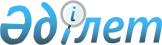 О внесении изменения в постановление акимата Тайыншинского района Северо-Казахстанской области от 18 мая 2018 года № 141 "Об установлении квоты рабочих мест для трудоустройства лиц, состоящих на учете службы пробации"
					
			Утративший силу
			
			
		
					Постановление акимата Тайыншинского района Северо-Казахстанской области от 26 ноября 2019 года № 424. Зарегистрировано Департаментом юстиции Северо-Казахстанской области 4 декабря 2019 года № 5700. Утратило силу постановлением акимата Тайыншинского района Северо-Казахстанской области от 4 июня 2021 года № 235
      Сноска. Утратило силу постановлением акимата Тайыншинского района Северо-Казахстанской области от 04.06.2021 № 235 (вводится в действие по истечении десяти календарных дней после дня его первого официального опубликования).
      В соответствии с подпунктом 14-3) пункта 1 статьи 31 Закона Республики Казахстан от 23 января 2001 года "О местном государственном управлении и самоуправлении в Республике Казахстан", подпунктом 7) статьи 9 Закона Республики Казахстан от 6 апреля 2016 года "О занятости населения", Правилами квотирования рабочих мест для трудоустройства лиц, освобожденных из мест лишения свободы, утвержденными Приказом Министра здравоохранения и социального развития Республики Казахстан от 26 мая 2016 года № 412 "Об утверждении Правил квотирования рабочих мест для трудоустройства граждан из числа молодежи, потерявших или оставшихся до наступления совершеннолетия без попечения родителей, являющихся выпускниками организаций образования, лиц, освобожденных из мест лишения свободы, лиц, состоящих на учете службы пробации" (зарегистрировано в Реестре государственной регистрации нормативных правовых актов № 13898), акимат Тайыншинского района Северо-Казахстанской области ПОСТАНОВЛЯЕТ:
      1. Внести в постановление акимата Тайыншинского района Северо-Казахстанской области "Об установлении квоты рабочих мест для трудоустройства лиц, состоящих на учете службы пробации" от 18 мая 2018 года № 141 (опубликовано 13 июня 2018 года в Эталонном контрольном банке нормативных правовых актов Республики Казахстан в электронном виде, зарегистрировано в Реестре государственной регистрации нормативных правовых актов под № 4746) следующее изменение:
      приложение к указанному постановлению изложить в новой редакции согласно приложению к настоящему постановлению.
      2. Контроль за исполнением настоящего постановления возложить на курирующего заместителя акима Тайыншинского района Северо-Казахстанской области.
      3. Настоящее постановление вводится в действие по истечении десяти календарных дней после дня его первого официального опубликования. Квота рабочих мест для трудоустройства лиц, состоящих на учете службы пробации
					© 2012. РГП на ПХВ «Институт законодательства и правовой информации Республики Казахстан» Министерства юстиции Республики Казахстан
				
      Исполняющий обязанности 
акима района 

Е. Жаров
Приложение к постановлению акимата Тайыншинского района от "___" ______ 2019 года № __Приложение к постановлению акимата Тайыншинского района от "18" мая 2018 года № 141
Наименование организации
Количество рабочих мест
Процент квоты
Количество рабочих мест согласно установленной квоты (чел)
Сельскохозяйственный производственный кооператив "Бастау-2019"
10
10%
1
Крестьянское хозяйство "Алмаз"
10
10 %
1
Индивидуальный предприниматель "Искаков"
10
10%
1